ПРОЕКТ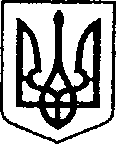 УКРАЇНАЧЕРНІГІВСЬКА ОБЛАСТЬН І Ж И Н С Ь К А    М І С Ь К А    Р А Д А_____сесія VII скликанняР І Ш Е Н Н Явід ____ _________2019р.	           м. Ніжин	           № ________/2019Про внесення змін в Паспорт міської  цільової програми Розвитку та фінансової підтримки комунальних підприємств м. Ніжина на 2019 рік (Додаток 37) до рішення Ніжинської міської ради №6-50/2019 від 16 січня 2019р. «Про затвердження бюджетних програм місцевого значення на 2019рік».      Відповідно до статей 25, 26, 42, 46, 59, 73 Закону України «Про місцеве самоврядування в Україні», статті 91 Бюджетного кодексу України, Регламенту Ніжинської міської ради Чернігівської області, затвердженого рішенням Ніжинської міської ради Чернігівської області від 24 листопада 2015 року №1-2/2015 (із змінами), згідно зі Статутом некомерційного підприємства «Ніжинський міський центр первинної медико-санітарної допомоги» Ніжинської міської ради Чернігівської області, затвердженим рішенням Ніжинської міської ради Чернігівської області № 16-43/2018 від 26.09.2018р., міська рада вирішила:1.Внести зміни в Паспорт міської цільової програми Розвитку та фінансової підтримки комунальних підприємств м. Ніжина на 2019 рік (Додаток 37) до рішення Ніжинської міської ради № 6-50/2019 від 16 січня 2019р. «Про   затвердження бюджетних програм місцевого значення на 2019рік», та викласти їїв редакції, що додається.2. Головному лікарю комунального некомерційного підприємства «Ніжинський міський центр первинної медико-санітарної допомоги»Ніжинської міської ради Чернігівської області Калініченко О.А. забезпечити оприлюднення даного рішення на офіційному сайті Ніжинської міської ради протягом п’яти робочих днів після його прийняття.3. Організацію виконання даного рішення покласти на заступника міського голови з питань діяльності виконавчих органів ради Дзюбу С.П.та головного лікаря комунального некомерційного підприємства «Ніжинський міський центр первинної медико-санітарної допомоги» Ніжинської міської ради Чернігівської області Калініченко О.А.4.Контроль за виконанням даного рішення покласти на постійну комісію міської ради з питань соціально-економічного розвитку міста, підприємницької діяльності, дерегуляції, фінансів та бюджету (голова комісії - Мамедов  В.Х.).Міський голова					                                   А.В.ЛінникПояснювальна запискаВідповідно до статей 25, 26, 42, 46, 59, 73 Закону України «Про місцеве самоврядування в Україні», статті 91 Бюджетного кодексу України, Регламенту Ніжинської міської ради Чернігівської області, затвердженого рішенням Ніжинської міської ради Чернігівської області від 24 листопада 2015 року №1-2/2015 (із змінами), згідно зі Статутом некомерційного підприємства «Ніжинський міський центр первинної медико-санітарної допомоги» Ніжинської міської ради Чернігівської області, затвердженим рішенням Ніжинської міської ради Чернігівської області № 16-43/2018 від 26.09.2018р., підготовлений даний проект рішення про забезпечення статутним капіталом у сумі 1,0 тис.грн. комунального некомерційного підприємства «Ніжинський міський центр первинної медико-санітарної допомоги» Ніжинської міської ради Чернігівської області до закінчення першого року з дня державної реєстрації підприємства (до 11.10.2019р.).Заступник міського голови з питань			діяльності виконавчих органів ради				С.П.ДзюбаДодаток  № до рішення міської ради ___________сесії VII скликання від  ________________2019р.Міська цільова Програма «Розвитку та фінансової підтримки комунальних підприємств м.Ніжина на 2019 рік»Паспорт міської цільової програми «Розвитку та фінансової підтримки комунальних підприємств  м.Ніжина  на  2019 рік»2. Мета Програми	Метою Програми є забезпечення належної та безперебійної роботи комунальних підприємств із надання послуг населенню, зміцнення матеріально-технічної бази, забезпечення формування статутного капіталу комунального некомерційного підприємства.3. Проблеми, на розв’язання яких спрямована ПрограмаОздоровлення екологічного стану навколишнього середовища шляхом санітарної очистки міста (вивезення та захоронення твердих побутових відходів) та задоволення комунальних потреб населення міста (прибирання доріг, благоустрій міських територій).Для м.Ніжина, як і для багатьох міст України, питання збирання, вивезення та захоронення ТПВ є одним із найбільш глобальних. Все сміття, що утворюється в процесі життя та діяльності жителів міста вивозиться на міський полігон, обслуговування якого забезпечує КП «ВУКГ». І на жаль, з кожним роком спостерігається тенденція до поступового збільшення його кількості. Вирішення проблеми нестачі технічних засобів необхідних  для виконання функцій для яких було створено комунальні підприємства.Зношеність техніки комунальних підприємств та їх скрутний фінансовий стан.Потребує оновлення матеріальна база комунальних підприємств.Зважаючи на те, що підвищення тарифів на комунальні послуги вкрай негативно  сприймається громадою міста, враховуючи фінансову ситуацію, в якій знаходяться підприємства та необхідність виконання зобов’язань з виплати заробітної плати їх працівникам, оплати податків, виконання функціональних призначень виникла гостра необхідність в підтримці комунальних підприємств міста шляхом здійснення внески до їх статутного капіталу.	Рішенням Ніжинської міської ради Чернігівської області № 16-43/2018 від 26 вересня 2018 року створено комунальне некомерційне підприємство «Ніжинський міській центр первинної медико-санітарної допомоги» Ніжинської міської ради Чернігівської області(КНП «Ніжинський міській ЦПМСД» Ніжинської міської ради Чернігівської області) та затверджено Статут підприємства зі статутним капіталом у сумі 1000,00 грн. (Одна тисяча грн.). Відповідно до абзацу 2 п.4 ст.78 Господарського кодексу України статутний капітал комунального унітарного підприємства підлягає сплаті до закінчення першого року з дня державної реєстрації такого підприємства.4. Завдання та обґрунтування шляхів і засобів розв’язання проблеми, обсягів та джерел, фінансування, строки виконання ПрограмиНадання фінансової підтримки комунальним підприємствам надасть можливість забезпечити стабільність роботи підприємства. Фінансова підтримка може бути спрямована на  виконання наступних завдань:1.	Забезпечення підтримки комунальних підприємств для утримання та експлуатації житлового фонду, підприємств що надають послуги з водопостачання та водовідведення та підприємств надавачів послуги з санітарного прибирання, вивозу та утилізації ТПВ.2.	Забезпечення раціонального використання комунального майна, розвиток матеріальної бази підприємств.3.	Запобігання банкрутства та відновлення платоспроможності комунальних підприємств.4.  Підвищення рівня комфорту проживання мешканців міста Ніжина.6.	Покращення екології міста.7.	Покращення санітарно – епідеміологічної ситуації.8. Поновлення технічної бази комунальних підприємств.9.  Формування статутного капіталу комунального некомерційного підприємства.	Фінансування даної програми здійснюється за рахунок коштів спеціального фондуКонкретизація заходів на які направлено фінансування поточного року:КП ВУКГ:3000,0 тис. грн. придбання автогрейдеру900,0 тис. грн. – придбання вуличних міні - пилососів в кіл – ті 2 шт.75,0 тис.грн.  – придбання трицикла Геркулес (абоеквівалент) в кількості – 1 шт.512,5 тис. грн.– придбання контейнерів для  збору ТПВ об’ємом  0,75 м3 в кількості 125 шт.645,6 тис. грн.  – придбання огорож для сміттєвих контейнерів в кількості – 20 шт.1537,0  тис. грн. – недофінансований залишок 2018 року на придбання 1 сміттєвоза  з боковим навантаженням на базі шассі МАЗ283,561 тис. грн. – недофінансовий залишок на придбання трактора КИЙ (або еквівалент)150,0 тис. гривень для придбання підмітально-прибиральної машини AGATA ZM 1600 (або еквівалент);65,0 тис.грн.  Придбання фронтального навантажувача зі щелепним ковшем650,0 тис. грн. – придбання трактору КИЙ (або еквівалент) з відвалом та щіткою.КП НУВКГ:-  65,0 тис. грн. придбання швонарізчика;– 800,0 тис. грн. придбання пасажирського мікроавтобуса «Рута»;200,0 тис.грн.  Забезпечення підтримки комунальних підприємствщо надають послуги з водопостачання та водовідведення / сплата електроенергії /.КП «КК Північна»:-  300,0 тис. грн. на придбання легкового автомобіля «Форд-конект» (або аналог);-  785,0 тис. грн. на придбання трактора МТЗ-82.1 в комплекті із косою, відвалом та щіткою (або аналог);КП «СЄЗ»:- 880,0 тис. грн. Придбання трактора МТЗ-82-1 з відвалом, щіткою та причепом 2-ПТС-4(або аналог)Направити на фінансування Програми кошти місцевого бюджету в межах бюджетних призначень на 2019р.КНП «Ніжинський міській ЦПМСД» Ніжинської міської ради Чернігівської області:1,0 тис.грн. на формування статутного капіталу підприємства відповідно до   абзацу  2 п.4 ст.78 Господарського кодексу України.Результативні показники та Підтверджуючі розрахунки по підприємствахКП ВУКГ Придбання автогрейдеруВартість автогрейдеру – 3000,0 тис. грн. Обґрунтування необхідності придбанняОднією з проблем частини вулиць міста Ніжина є відсутність твердого покриття доріг, що приводить до того, що кожного року навесні і восени на даних дорогах стоїть вода і бруд, які перешкоджають мешканцям приватного сектору потрапляти у власні домівки. З метою покращення даної ситуації,  комунальне підприємство проводить профілювання вулиць з ґрунтовим покриттям, або ґрейдерування доріг. При цьому ґрунтові дороги не тільки вирівнюються, а й отримують тверде покриття. Це відбувається шляхом укладання основи зі щебеню, що значно покращують стан вулиць, де поки що не заплановане асфальтування.  Нажаль, техніка яка може виконувати вище вказані роботи -  автогрейдер ДЗ – 143 є застарілою (1988 року випуску) і на даний час потребує ремонту.,   який на певний час  зможе виправити ситуацію. Витрати по ремонту складають – 46,3 тис. грн. Витрати на придбання шин 44,0 тис. грн. =  4 шт.  * 11,0 тис. грн.  Разом витрат на технічне обслуговування в рік – 90,3 тис. грн. Тому, комунальним підприємством пропонується придбання нового автогрейдеру, який дасть можливість безперебійно виконувати роботи з грейдерування вулиць міста, та в зимовий період виконувати очищення доріг від снігу. Орієнтовна вартість автогрейдеру 3000,0 тис. грн. Економічний ефект впровадження заходуПокращення санітарних умов проживання мешканців містаЗбільшити обсяги робіт по грейдеруванню доріг на замовлення УЖКГ та Б та населення міста.Збільшити обсяги робіт по зимовому очищенню доріг від снігу.Зменшити витрати підприємства на утримання автотранспортного парку підприємства.Збільшити прибуток підприємства. Придбання вуличних міні - пилососів в кількості 2 шт.Вартість вуличних авто пилососів  – 900,0 тис. грн. Обгрунтування необхідності придбанняЗагальною нормою прибирання, діючої на території основних європейських держав - обов'язкове автоматизоване миття доріг, тротуарів і бордюрів. Прибирання відбувається щодня і зазвичай воно проходить в два етапи: спочатку проїжджає пилосос, втягуючий пил і бруд, а вже слідом йому повільно рухається поливомийна машина. Отже, європейський досвід доводить, що чисті дороги влітку і взимку - не розкіш, а необхідна умова цивілізованого, комфортного, приємного життя будь-якого міста, а також привертає людей для переселення з інших регіонів, туристів і гостей. А світовий клінінговий ринок сьогодні надає найширші можливості для того, щоб в кожному місті не тільки Європи, але і України панували чистота і порядок.Орієнтовна вартість 2 вуличних міні – пилососів 900,0  тис. грн. Економічний ефект впровадження заходуПокращення санітарних умов проживання мешканців містаЕфективне використання ресурсів підприємстваПридбання трицикла Геркулес (або еквівалент) в кількості – 1 шт.Вартість трицикла – 75,0 тис. грн.Обґрунтування необхідності придбанняЗа комунальним підприємством «ВУКГ» в  2019 році на підставі Рішення Виконавчого комітету Ніжинської міської ради № 279 від 30.08.2018 « Про призначення відповідальних  за підтриманням належного санітарного стану на автобусних зупинках по м. Ніжину» закріплено 111 зупинок., з них 65 шт. не підпадають в зону обслуговування прибиральників територій вулиць міста. В зв’язку з тим, що вони знаходяться в різних частинах міста, необхідне додаткове виділення транспортного засобу, який забезпечить пересування робітника з благоустрою, який буде прибирати зупинки. На даний час, цим транспортним засобом  є малотоннажний фургон ГАЗ  - 33023 з нормою  споживання газу 23,5 л на 100 км., що є економічно неефективним. Оскільки  на 100 км витрачається газу на  23,5 л *15,70 грн. = 368,95 км.    При використанні трицикла на 100 км пробігу витрачається 7 л * 30,50 грн. = 213,50 грн..Економія на 100 км складає 155,45 грн.Загальна дистанція руху транспортного засобу 30048 км. Тому використання трицикла дасть змогу зекономити паливні ресурси на 30048 км * 155,45 грн. / 100 км = 46709,62 грн.Орієнтовна вартість  - 75,0 тис. грн.Економічний ефект впровадження заходуУтримання зупинок в належному санітарному стані.Зменшення витрат на паливо – мастильних матеріалах.Придбання контейнерів для збору ТПВ об’ємом  0,75 м3 в кількості 125 шт.Орієнтовна вартість 125 контейнерів для збору ТПВ  - 512,5 тис. грн. Обґрунтування необхідності	Рішенням виконавчого комітету Ніжинської міської ради № 14.07.2016 р № 192, Комунальне підприємство «Виробниче управління комунального господарства» визначено єдиним виконавцем послуги з вивезення побутових відходів в м. НіжиніОсновними користувачами послуг на вивезення побутових відходів є населення багатоповерхових будинків та приватного сектору. До 2017 року в приватний сектор згідно графіку їздили спеціалізовані транспортні засоби – самоскиди для збору ТПВ, що приводило до залежності населення від часу приїзду транспорту. Часто спостерігалось, що населення складало пакети зі сміттям біля двору, а вуличні тварини, переважно безпритульні собаки пошкоджували пакети, розкидаючи сміття по вулиці. Це приводило до забруднення території і порушення санітарного стану міста.  З  2017 року  розпочалось активне встановлення контейнерних майданчиків в приватному секторі, що дає змогу населенню не очікувати транспортні засоби, а в довільний час викидати накопичені відходи. Придбання і розташування контейнерів для збору ТПВ в кількості 125 шт. дасть можливість збільшити контейнерну схему покриття вулиць міста на14 % і складе  76 %.Орієнтовна вартість 1 контейнера для збору ТПВ – 4,1 тис. Вартість 125 контейнерів для збору ТПВ – 512,5 тис. грн.Економічний ефект впровадження заходуПокращення санітарно-епідемічного стану в місті.Збільшення контейнерної схеми покриття вулиць містаПридбання огорож для сміттєвих контейнері в кількості 20 шт.Орієнтовна вартість 20 огорож – 645,6 тис. грн.Обґрунтування необхідностіЗгідно Державних санітарних норм та правил утримання територій населених місць на об'єктах благоустрою населених пунктів мають бути  виділені  спеціально  обладнані  майданчики  для  розміщення контейнерів   для   зберігання   побутових  відходів (контейнерні майданчики) із зручними під'їздами для сміттєвозів. Контейнерні  майданчики  повинні   мати   водонепроникне тверде покриття та бути обладнані навісами і  огорожею. На даний час на території міста встановлені контейнерні майданчики з залізобетонним покриттям,  із огорожею із металопрофілю і без навісу. Комунальне підприємство пропоную місту скористатися  абсолютною новинкою на Українському ринку - огорожею сміттєвих контейнерів у вигляді декоративної огорожі з дахом із метало профілю, який захищає від опадів та мінімізує огляд ділянки з сміттєвими контейнерами додаючи естетичного вигляду місту. Основою декоративної огорожі є міцна металева конструкція, високоякісний оцинкований подвійний дріт діаметром 1,6 мм, на кожний з яких вплетено висототехнологічний, та довговічний ПВХ матеріал, який не піддержує горіння. Огорожа має неповторний, оригінальний вигляд та приховує зовнішній вид сміттєвих контейнерів. 	Орієнтовна вартість 1 огорожі на 3 контейнера – 32280,00 грн.	Вартість 20 огорож – 645,6 тис. грн.Економічний ефект впровадження заходуВиконання державних санітарних норм  та правил утримання територій  населених місцьПокращення санітарно-епідемічного стану в містіВпровадження інновацій на територій міста.Недофінансованийзалишок 2018 року на придбання 1 сміттєвоза  з боковимнавантаженням на базішассі МАЗОрієнтовна вартість - 1537,0  тис. грн. Обґрунтування необхідності	Оскільки включення інвестиційної складової на придбання спеціалізованої техніки до складової тарифу на вивезення побутових відходів могло б призвести до збільшення тарифу і викликання суспільної невдоволеності населення, комунальне підприємство не включало дані витрати до тарифу, а планувало за бюджетні кошти придбати сміттєвози в кількості 3 шт. в 2018 році 	В зв’язку з обмеженням фінансування за міською цільовою програмою «Розвитку та фінансової підтримки комунальних підприємств  м. Ніжина  на  2018 рік» і неможливість за бюджетні кошти придбати 3  сміттєвоза, комунальне підприємство було змушене в 2018 році  розрахуватися 100 % за 2 сміттєвоза і сплатити 660,0 тис. грн. за 3 сміттєвоз. Для остаточного розрахунку за третій сміттєвоз не вистачає 1537,0 тис. грн.	Вартість до фінансування – 1537,0 тис. грн.. Економічний ефект впровадження заходуЗбільшення статутного капіталу підприємстваЗменшення витрат підприємстваЗбільшення прибутку підприємства.Забезпечення фінансової стійкості підприємстваНедофінансованийзалишок 2018 року на придбаннятрактору КИЙ (або еквівалент)Орієнтовна вартість – 283,561 тис. грн.Обґрунтування необхідностіДля забезпечення виробничої діяльності підприємства під час виконання робіт з санітарного очищення, прибирання снігу на територіях вулиць міста комунальне підприємство використовує масивну техніку, таку як автогрейдер, трактор Т – 150, снігоочищувач КРАЗ, комбіновану дорожню машину на базі шасі МАЗ, які на даний час є в наявності у підприємства. Нажаль дана техніка не дає можливості очищувати вулички і провулки міста  шириною  до 4 м. Власних обігових коштів на підприємстві не достатньо для придбання техніки.	В 2018 році планувалось за бюджетні кошти,  придбати трактор КИЙ (або еквівалент)  в кількості 1 шт. 	В зв’язку з обмеженням фінансування за міською цільовою програмою «Розвитку та фінансової підтримки комунальних підприємств  м. Ніжина  на  2018 рік» і неможливість за бюджетні кошти придбати 1 трактор , комунальне підприємство було змушене в 2018 році  сплатити 217,96 тис. грн. Для остаточного розрахунку за трактор  не вистачає 491,0  тис. грн.	Вартість до фінансування –283,561тис. грн..Економічний ефект впровадження заходу1) Проведеннямеханізованої санітарної очистки територій.2)  Проведення якісного механізованого прибирання снігу з територій.8)Придбання підмітально – прибиральної машини AGATAZM 1600 або аналогуВартість  підмітально – прибиральної машини AGATAZM 1600 або аналогу  – 150,0 тис. грн. Обґрунтування необхідності придбанняОдним із завдань утримання в санітарно належному стані вулиць міста є щоденне прибирання вуличного змету і сміття, яке накопичується на проїжджих частинах вулиць. На даний час над  вирішенням даного завдання  працюють прибиральники вулиць міста в ручному режимі, 2 вантажники вулиць міста, і 1 водій автотранспортного засобу ГАЗ 53.Але навесні, постає питання в прибиранні  в найкоротший термін залишків піщано – сольової суміші, якою взимку були посипані дороги для запобігання ожеледиці і дорожньо -  транспортних пригод.  Для покращення і пришвидшення даної роботи комунальне підприємство пропоную замінити ручну працю механізованим прибиранням, що є загально прийнятим в Європі, придбавши прибиральну – підмітальну машину AGATA.   Підмітальна машина AGATA призначена для прибирання територій з твердим покриттям, а також для підтримки в чистоті доріг,  стоянок і інших пішохідний поверхонь.  Підмітально - прибиральна машина пристосована до спільноїроботи з екскаваторами - навантажувачами, вилковиминавантажувачами, а також з фронтальниминавантажувачами. На постійній основі в теплий період року вона взмозі прибирати вуличний змет, сміття, опавше листя. Взимку- можевикористовуватися для снігоприбиральнихробіт. Підмітально-прибиральнімашини типу Agataчудовозарекомендували себе при очищенніпроїжджоїчастинивідзмету, щонакопичуєтьсяуздовжбордюрів.Орієнтовна вартість  150,0 тис. грн. Економічний ефект впровадження заходуПокращення санітарних умов проживання мешканців містаВпровадження механізованого прибирання вулиць містаЕфективне використання ресурсів підприємства.9)Придбання фронтального навантажувача зі щелепним ковшемВартість фронтального навантажувача зі щелепним ковшем 65,0 тис. грн. Обґрунтування необхідності придбання	Для навантаження вуличного змету, який утворюється  на територіях вулиць міста комунальне підприємство використовує ручну працю вантажників вуличного змету. З метою переходу від ручної праці до механізованої, комунальне підприємство пропонує придбати фронтальний навантажувач зі щелепним ковшем. Планується його  використання в комплексі з прибирально–підмітальною машиною AGATA.	Взимовий період можливе використання  для навантаження снігу. Також, фронтальний навантажувач планується використовувати  на прибиранні стихійного сміття, яке накопичується на територіях вулиць міста.  На даний час для навантаження такого  сміття,  комунальне підприємство використовує екскаватор навантажувач JCB, ківш якого частково знімає грунт під  сміттям, який в подальшому вивозиться на полігон і за захоронення якого підприємством  сплачується екологічний податок. Функціональна спроможність ковша фронтального навантажувача дає можливість уникнути зняття такого ґрунту і зекономити витрати підприємства на захороненні.    Економічний ефект впровадження заходуПокращення санітарних умов проживання мешканців містаЕфективне використання ресурсів підприємстваПроведення якісного механізованого прибирання територій вулиць містаОрієнтовна вартість – 65,0 тис. грн.10.) Придбання трактору КИЙ (або еквівалент) з відвалом та щіткою	Вартість трактору КИЙ (або еквівалент) з відвалом та щіткою 650,0 тис. грн. Обґрунтуваннянеобхідності придбанняДля забезпечення повного та своєчасного виконання робіт із  зимового та літнього прибиранняневеличких вулиць та провулків міста Ніжина, необхідно 8 тракторів з відвалом для снігу та дорожньою щіткою. На даний час комунальне підприємство має в наявності лише 2 таких трактора – КИЙ 14102, та Білорус – 82.1., які у разі випадання снігу не можуть забезпечити одночасне його прибирання з усіх невеличких вулиць та  провулківзадля запобігання виникнення снігових заметів. Придбання ще одного трактора дасть можливість частково покращити вище вказану ситуацію.В літній період використання даного трактору частково дасть можливість замінити ручний труд по очищенню тротуарів та бордюрів від вуличного змету.Економічний ефект впровадження заходуЗапобігання виникненню снігових заметів.Проведення якісного механізованого прибирання територій вулиць містаПокращення санітарних умов проживання мешканців містаОрієнтовна вартість – 650,0 тис. грн.Результативні показники програмиДинаміка зміни рентабельності підприємства2015 р. – 2,6  %2016 р. – 0,6 %2017 р. – 3,5 %2018 р – 4,2 %2019 р. – 5,8 %2020 р. – 6,3 %.Висновки	Реалізація даної програми забезпечить якісне виконання завдань, покладених на комунальне підприємство.КП НУВКГ:І. Закупівля швонарізчикаВартість швонарізчика – 65,0 тис. грн.Обґрунтування необхідності придбанняКП «НУВКГ» надає послуги з водопостачання та водовідведення 80-ти відсоткам населення міста Ніжина. На сьогоднішній день загальна протяжність мереж водопостачання  - 274,4 км, з них 46,7% (128,1км) замортизовано; водовідведення – 76,2км, 68,3% (52,1км) - замортизовано. Тому дуже часто виникає потреба їх ремонту та ліквідації аварійних ситуацій. Основна частина зношених мереж знаходиться в центральній частині міста, тому ремонтні та аварійні роботи часто потребують порушення асфальтобетонного покриття.     КП «НУВКГ»  постійно змушене користуватись послугами підрядника для виконання робіт з розбирання асфальтобетонних покриттів, що потребує значних матеріальних затрат та незручностей. Пропонується закупівля швонарізчика, який має невеликі габарити, зручний в роботі, нарізає шви глибиною до 22 см та легкий в обслуговуванні.Орієнтовна вартість швонарізчика до 65,0 тис. грн.Економічний ефект впровадження заходуПридбання швонарізчика дозволить:	Зменшити витрати підприємства для виконання поточних та планових ремонтних робіт, збільшити прибуток за  рахунок  виконання робіт стороннім  організаціям та отримати додаткові кошти для розвитку підприємства. 	ІІ. Придбання пасажирського мікроавтобуса «Рута» Вартість – 800,0 тис. грн.Обґрунтування необхідності придбання	 Для забезпечення виробничої діяльності по централізованому водопостачанню та очистці  стічних вод  на очисних спорудах м Ніжина  в с. Ніжинське  застосовується мікроавтобус  ГАЗ 32213. Мікроавтобус призначений для доставки  працівників до міських очисних споруд, що знаходяться за межами міста(7,5 км). Щодення своєчасна доставка працівників  сприяє забезпеченню безперебійної роботи очисних споруд, оперативного реагування на непередбачувані ситуації, зменшенню ризиків негативного впливу на навколишнє природне середовище та є одною із складових колективного договору. 	Згідно відповідного графіка даним автомобілем проводиться відбір проб питної води  та доставка в лабораторію з міських мереж по території міста та на водозаборах, для проведення лабораторного контролю якості води. Необхідність виконання даних робіт обумовлена відповідними нормативними документами для забезпечення санітарно епідеміологічного благополуччя  жителів м. Ніжина.  В середньому за рік проводиться  до 800 відборів проб по місту. Мікроавтобус ГАЗ 32213 рік випуску 2003 року повністю з амортизований, кузов пошкоджений корозією, застарілої конструкції, потребує постійного ремонту і капіталовкладень, тому не може  в повному обсязі забезпечити необхідні виробничі вимоги.	Направлення коштів діючої інвестиційної програми  на придбання пасажирського мікроавтобуса відволіче кошти на виконання першочергових  проблем щодо покращення - технічного стану основних фондів систем водопостачання та водовідведення  заміну застарілого обладнання, зниження  енергоємності обладнання систем централізованого питного водопостачання та водовідведення.Економічний ефект впровадження заходуПридбання мікроавтобуса «Рута» дозволить:1.Зменшити витрати на проведення періодичних та планових ремонтних робіт.2.Забезпечити якісне ведення господарської діяльності підприємства:- здійснювати своєчасну доставку працюючого персоналу до стратегічного об’єкту міста Очисні споруди для недопущення порушення регламенту їх роботи та попередження забруднення навколишнього природного середовища і виникнення надзвичайних екологічних ситуацій;- проводити своєчасний відбір проб питної та стічних вод, що дозволить здійснення контролю якості відповідно до вимог ДСанПіНу та ГДС;- здійснювати поточні виїзди фахівців на місця виконуваних ремонтних та планових робіт.ІІІ. Забезпечення підтримки комунальних підприємствщо надають послуги з водопостачання та водовідведення /сплата електроенергії /–200,0 тис.грн. Обґрунтування необхідності – Запуск  1 липня 2019 року оптового ринку електричної енергії призвів до   стрімкого  зростання вартості електричної енергії.Ізвведенням з 1 травня 2019 року в дію Закону України «Про житлово-комунальніпослуги», заблокованаможливість перегляду (коригування) тарифів на комунальніпослуги (Законом передбачаєтьсяможливістьзастосуванняновихтарифів на комунальніпослугилишепісля того, як споживачіпротягом року визначаться з моделлюдоговірнихвідносиннаданняпослуг). А отже, підприємство водопостачання та водовідведення не має можливість компенсувати збитки від зростання вартості енергоносія через механізм приведення тарифів до економічно обґрунтованих. Вструктурі тарифу КП «НУВКГ»частка затрат на електроенергіюсягає35%,несплата призведе до неплатежів уже в наступномумісяці.До вирішення на Державному рівні через прийняття нормативно-правових актів забезпечити підтримку комунального підприємства із місцевого бюджету.Показники ефективності – недопущення виникнення збитковості підприємства через економічно необґрунтовані тарифиПоказники якості – забезпечення цілодобового безперебійного надання послуг із централізованого водопостачання, водовідведення та очистки стічних вод.Очікування та ризикиРезультативні показники програми:Показники затрат:Результат фінансової діяльності підприємства на початок 2018 року становить  _- 4327 тис. грн._Показники якості:Співвідношення суми поповнення статутного капіталу до розміру статутного капіталу на початок 2018 року __15,1%__Результат фінансової діяльності підприємства на кінець 2018 року _- 4127 тис. грн._ВисновкиВ цілому, впровадження заходів дозволить розв’язати дуже важливі проблеми аварійності мереж та стабільності водопостачання і водовідведеннняЗаходи відносно недорогі; Вирішується питання зменшення витоків і втрат та якості надання послуг водопостачання та водовідведення;Покращення санітарних умов проживання жителів;Вирішується питання зменшення випадків травматизму населення і зростання його довіри до місцевої влади; Зменшення випадків виникнення аварійних ситуаційОновлення та приведення до відповідного стану систем водопостачання та водовідведення, підвищення ефективності та надійності їх функціонуванняПоліпшення екологічної обстановки, запобігання виникнення надзвичайних екологічних ситуацій;Експлуатаційні витрати будуть незначними.КП КК Північна:Для  поповнення   статутного  фонду  підприємства  з метою  придбання  вкрай необхідної  для  виконання  аварійних робіт  та робіт  утримання та поточного ремонту  житлового  фонду нижче  описаної техніки.Однією з нагальних  проблем на підприємстві є  недостатня кількість  автотранспорту для виконання ремонтних та аварійних робіт, які  виникають на  внутрішньо будинкових інженерних  мережах, оскільки  об’єкти обслуговування знаходяться в різних районах міста. Відстань  від основного  підрозділу по вул. Космонавтів до мікрорайону  вул. Прилуцька – 11 км, вул. Шевченка-6 км, вул. Богуна - 4 км, вул. Овдіївська - 4,5 км, вул. 3-й Мікрорайон  - 6 км., полігон вул. Бобрицька 73,- 7 км.Придбання  легкового автомобіля  дасть  можливість виконувати ефективно і миттєво  аварійні  роботи  та  економити  робочий  час  спеціалістів, паливно-мастильні  матеріали  збільшити виконання кількості робіт  по  обслуговуванню.На даний час на підприємстві лише один автомобіль марки ГАЗ 3302 (грузовий) 2002 р. виготовлення, потребує  частих  ремонтів, витрата палива близько 23л на 100 км. За добу автомашина наїжджає в середньому 40 км. За рік  витрачає  ПММ на суму 23,7 тис.грн.(бензин,газ -22,1 тис.грн, мастила -1,6 тис.грн.). Розрахунок витрат на рік: (200 днів х 40 км = 8000,0 км  х 0,23 л =1840,0 л  х12,0 грн = 22080,00 грн)  Наразі сучасні легкові автомобілі набагато економніші. Так, автомобіль  типу «Форд-конект» на  100 км витрачає  7 л дизпалива. Розрахунок витрат на рік:(200 днів х 40 км = 8000,0 км х 0,07  =560,0 л х 24,0 грн. = 13440,00 грн),мастил на 1,0 тис.грн. Отже,  економія  від придбання автомобіля  складає : 9,24 тис.грнНа придбання  автомобіля потрібно  орієнтовано 300,0 тис.грн.Придбання трактора МТЗ -82.1 ціна 574,0 тис. грн в комплекті з косаркою КРН 2,1 на суму - 96 тис. Грн., та відвал та щітка по прибиранню снігу  на суму – 115,0 тис. Грн. Придбання переліченої техніки дасть можливість виконувати ефективно та вчасно по косінню додаткових територій  та розчищення снігу до полігону і по внутрішніх дорогах на додаткових територія.Час роботи найманого транспорту по розчищенню доріг коштує 812 грн. час, за зимовий період потрібно провести 20 раз прибрати сніг по 8 годин роботи = 160 год. * 811=129760 грн.Якщо роботи будуть виконуватися новопридбаною технікою, то на час роботи по прибиранню снігу  буде становити час роботи тракториста з нарахуванням 47,22, диз. паливо на суму 81,30 грн.,  всього =128,52*160 год. = 20563 грн. Економія від придбання трактора становить: 109197 грн.На придбання  трактора МТЗ-82.1 в комплекті із косою, відвалом та щіткою потрібно  785,0 тис. Грн..Загальна сума на придбання техніки становить 1085 тис. Грн..Після  придбання  вищевказаної  техніки  основний економічний  ефект – зменшення витрат  та збільшення прибутку підприємства  за  рахунок  виконання робіт стороннім  організаціям, отримання додаткових коштів для розвитку підприємства.Динаміка   зміни  рівня  рентабельності  підприємства:2015 рік    ___0____%,2016 рік    ___+0,07_____%,2017 рік    ___+0,5_____%,2018 рік    ___+2,0_____%,2019 рік   ____+2,0____%\КП «СЄЗ»:І. Придбання трактора МТЗ-82-1 з відвалом, щіткою та причепом 2-ПТС-4(або аналог)Вартість придбання – 880,0 тис. грн. При умові затвердження відповідних лімітів підприємство буде проводити тендерну процедуру закупівлі через систему Prozoro і остаточна вартість буде визначена за результатами тендеру.Обґрунтування необхідності придбанняДля забезпечення виробничої діяльності підприємства під час виконання робіт з санітарного очищення, прибирання снігу на прибудинкових та додаткових територіях загального користування на сьогоднішній день використовується ручне прибирання, що не дає можливості забезпечити вчасне та ефективне прибирання снігу, який щойно випав та вчасного вивезення сміття із даних територій, що прибираються. Наявний на підприємстві Т-16 ПГ-03 є застарілим, малопотужним (не вистачає потужності на виконання робіт по зчищенню снігу із тротуару, вивезенню сміття)  та не дає змогу в повному обсязі виконувати заплановані роботи (немає технічної можливості вивозити сміття – відсутній причеп, немає щітки для прибирання, довжина відвалу 1,4 м без змінної геометрії не дозволяє в повному об’ємі зчистити сніг із тротуару за один проїзд та зсунути сніг із тротуару). Початкова вартість Т-16 ПГ-03 (4 кв. 2013 р.) складає 833,33 грн., залишкова вартість станом на 01.09.2018 р. становить – 0,00 грн., амортизаційні відрахування в сумі 833,33 грн. повністю використані на поточний ремонт даного механізму. Власних обігових коштів на підприємстві не достатньо для придбання техніки. Інвестиційної складової до тарифів на послуги підприємства не закладено, при виконанні робіт із благоустрою додаткових територій загального користування по системі казначейської мережі отримання прибутку чи інвестиційної складової не можливо. 	Придбання трактора МТЗ -82-1 з відвалом, щіткою та причепом дозволить:1. Проводити механізовану санітарну очистку територій.2. Проводити якісне механізоване прибирання снігу з територій.3. Забезпечити своєчасне вивезення сміття із територій. що прибираються..Результативні показники програми:Показники затрат:Рівень рентабельності  підприємства _____+5,4___%, Показники якості:Динаміка  зміни рівня рентабельності підприємства2016___-0,44_____%2017___+1,4____%2018__- 4,5____%2019р.__-1,8____%2020р.__-1,3____%.КНП «Ніжинський міській ЦПМСД» Ніжинської міської ради Чернігівської області:Відповідно до абзацу 2 п.4 ст.78 Господарського кодексу України статутний капітал КНП «Ніжинський міській ЦПМСД» Ніжинської міської ради Чернігівської області у сумі 1,0 тис.грн. підлягає сплаті до закінчення першого року з дня державної реєстрації такого підприємства (до 11.10.2019р.).Організація управління та контроль за ходом реалізації ПрограмиОрганізація виконання Програми, аналіз та контроль за використанням коштів здійснюється головними розпорядниками коштів - Управління житлово-комунального господарства та будівництва Ніжинської міської ради, Виконавчим комітетом Ніжинської міської ради.Учасники (співвиконавці Програми) надають звіт про виконання заходів Програми фінансово-господарському відділу управління житлово-комунального господарства та будівництва щоквартально, до 5-го числа місяця, наступного за звітним відповідно до форми затвердженої наказом Міністерства фінансів України від 26.08.2014  № 836.Управління житлово-комунального господарства та будівництва щоквартально, до 6-го числа місяця, наступного за звітним кварталом, надає інформацію про стан виконання Програми фінансовому управлінню міської ради та звітує про виконання Програми на сесії міської ради за підсумками року.Міський голова						                            А.В.ЛінникПодає:Заступник міського голови з питаньдіяльності виконавчих органів радиПогоджують:                          С. П. ДзюбаСекретар Ніжинської міської ради                            В. В. СалогубНачальник відділу юридично-кадрового забезпечення апарату виконавчого комітету Ніжинської міської ради                            В. О. ЛегаГолова комісії міської ради з питань соціально-економічного розвитку міста, підприємницької діяльності, дерегуляції, фінансів та бюджету Голова постійної депутатської комісії міської ради з питань регламенту, депутатської діяльності та етики, законності, правопорядку, антикорупційної політики, свободи слова та зв’язків з громадськістю                            В. Х. Мамедов                             О. В. ЩербакГоловний лікар комунального некомерційного підприємства комунального некомерційного підприємства «Ніжинський міський центр первинної медико-санітарної допомоги» Ніжинської міської ради Чернігівської області                              О. А. Калініченко1Ініціатор розроблення ПрограмиВиконавчий комітет Ніжинської міської ради2Дата, номер і назва розпорядчого документу, органу виконавчої влади про розроблення ПрограмиЗакон України «Про місцеве самоврядування в Україні» Бюджетний кодекс України3Розробник ПрограмиУправління житлово-комунального господарства та будівництва Ніжинської міської ради, Виконавчий комітет Ніжинської міської ради4Співрозробники ПрограмиКП «ВУКГ», КП КК Північна, КП «НУВКГ», КП «СЄЗ», КНП «Ніжинський міській ЦПМСД» Ніжинської міської ради Чернігівської області5Замовник (відповідальний виконавець    Програми)Управління житлово-комунального господарства та будівництва, Виконавчий комітет Ніжинської міської ради6Учасники (співвиконавці Програми)КП «ВУКГ», КП КК «Північна», КП «НУВКГ», КП «СЄЗ», КНП «Ніжинський міській ЦПМСД» Ніжинської міської ради Чернігівської області7Термін реалізації Програми2019 р.8Перелік місцевих бюджетів, які беруть участь у виконанні Програми (для комплексних програм)Міський бюджет міста Ніжина9Загальний обсяг фінансових ресурсів, необхідних для реалізації Програми, всього10849,661тис.грн.9.1Кошти міського бюджету10849,661 тис.грн.п/п1Фінансова підтримка комунальних підприємств через здійснення внесків до статутного капіталу комунальних підприємств за рахунок коштів спеціального фондуОбсяги фінансування, тис. грн.Обсяги фінансування, тис. грн.Обсяги фінансування, тис. грн.Обсяги фінансування, тис. грн.Обсяги фінансування, тис. грн.п/п1Фінансова підтримка комунальних підприємств через здійснення внесків до статутного капіталу комунальних підприємств за рахунок коштів спеціального фонду2016201720182019разомаКП ВУКГ1950,610494,2575987818,66127861,511бКП НУВКГ7426081294,58653509,5в  КП «КК Північна»64,8459,9442010852029,74гКП «СЄЗ»98880978дКНП «Ніжинський міській ЦПМСД» Ніжинської міської ради Чернігівської області11Разом	по розділу 12757,411562,199410,510649,66134379,7512Фінансова підтримка комунальних підприємств через надання безповоротної фінансової допомоги на сплату податків та  зборів до міського, обласного та державного бюджетів за рахунок коштів загального фондуОбсяги фінансування, тис. грн.Обсяги фінансування, тис. грн.Обсяги фінансування, тис. грн.Обсяги фінансування, тис. грн.Обсяги фінансування, тис. грн.2Фінансова підтримка комунальних підприємств через надання безповоротної фінансової допомоги на сплату податків та  зборів до міського, обласного та державного бюджетів за рахунок коштів загального фонду,аКП «СЄЗ»225,01024,438,01287,4Разом по розділу 2225,01024,438,01287,43Фінансова допомога для вирішення окремих питань господарської діяльності комунальних підприємств за рахунок коштівзагального фондуаКП ВУКГ379,810081387,8бКП НУВКГ649,4011902001039,401в  КП «КК Північна»125247,94372,94гКП «СЄЗ»210488698дКК КП ЖЕК Південна169,5169,5Разом по розділу 31533,7011933,942003667,641всього4516,1014520,539448,510848,66139333,791РизикиТак чи ні, пом’якшуючі факториНаявність своєчасного і в необхідному обсязі фінансуванняСпівфінансування проекту з місцевого бюджету може бути нестабільним у зв’язку з нестабільністю в державі. Своєчасне надходження коштів програми пом'якшить цей ризик.Ризик пов’язаний з необхідністю отримання дозволів, ліцензій та погодженьДля виконання деяких заходів Програми доведеться отримати ряд дозволів, знайти підрядників для виконання супутніх робіт, проте цей ризик не є значним. Ризик, пов'язаний з розширенням системи водопостачанняДаний ризик існує, оскільки не очікується швидкої окупності такого типу проектівЛюдський факторПідприємству доведеться вдосконалити підрозділ по експлуатації мереж і споруд водопостачання. Для підвищення ефективності роботи та для успішної реалізації проектів, фахівцям цього підрозділу необхідно буде пройти обов'язкове технічне навчання.Ризик перевищення бюджету (кошторису)Даний ризик може мати місце в випадку затримки в термінах виконання проекту.Тарифи й платоспроможність населенняВідшкодування витрат (собівартості) підприємству Даний проект не впливає на цей ризик.Ризик  відтермінуванняОсновним фактором, що зм'якшують даний ризик є припущення, що громада зацікавлена у своєчасній реалізації проекту. Також є підтримка місцевої влади. Пролонгація термінів закінчення проектів може привести до суттєвого зростання вартості, через інфляційні процесси.Дотримання графіку впровадження проекту пом’якшить цей ризик.Ефект від впровадження нижче очікуваногоДаний ризик існує, оскільки не очікується швидкої окупності такого типу проектів. Екологічні ризикиДаний ризик є мінімальним Ризик цілісностіВиключення можливостей використання фінансових коштів проекту не по призначенню.